ПОСТАНОВЛЕНИЕ__24__ _____09_______2020г. №__333___а. КошехабльО подготовке проекта внесения изменений в Правила землепользования и застройки муниципального образования «Вольненское сельское поселение»В соответствии со статьями 31-33 Градостроительного Кодекса Российской Федерации, Законом Российской Федерации от 06.10.2003 №131- ФЗ «Об общих принципах организации местного самоуправления в Российской Федерации», руководствуясь Уставом постановляю:Приступить к подготовке проекта внесения изменений в Правила землепользования и застройки муниципального образования «Вольненское сельское поселение».Комиссии по подготовке внесения изменений в Правила землепользования и застройки муниципальных образований начать работы по подготовке внесения изменений в Правила землепользования и застройки муниципального образования «Вольненское сельское поселение».Установить срок 1 месяц для разработки проекта внесения изменений в Правила землепользования и застройки муниципального образования «Вольненское сельское поселение».Опубликовать настоящее постановление в газете «Кошехабльские вести» и разместить на официальном сайте муниципального образования в сети Интернет.Контроль исполнения  настоящего постановления возложить на заместителя главы муниципального образования «Кошехабльский район» (Глазунов Е.В.)Настоящее Постановление вступает в силу с момента опубликования.Глава администрацииМО «Кошехабльский район»                                          З.А. ХамирзовПроект вносит:Начальник управления АиГАМО «Кошехабльский район»					Н.А. БолоковСогласовано:Заместитель Главы администрации МО «Кошехабльский район» по архитектуре, строительству и ЖКХ				Е.В. ГлазуновНачальник правового управленияадминистрации МО «Кошехабльский район»			Н.В. ОстапенкоЗаместитель Главы администрации МО «Кошехабльский район»,Управляющий делами							Р.Ч. Хасанов.РЕСПУБЛИКА АДЫГЕЯАДМИНИСТРАЦИЯМуниципального образования «КОШЕХАБЛЬСКИЙ РАЙОН»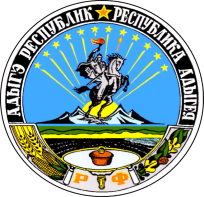 АДЫГЭ РЕСПУБЛИКМУНИЦИПАЛЬНЭ ОБРАЗОВАНИЕУ «КОЩХЬАБЛЭ РАЙОНЫМ» ИАДМИНИСТРАЦИЕ